Les transformations en art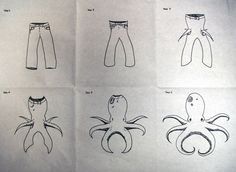 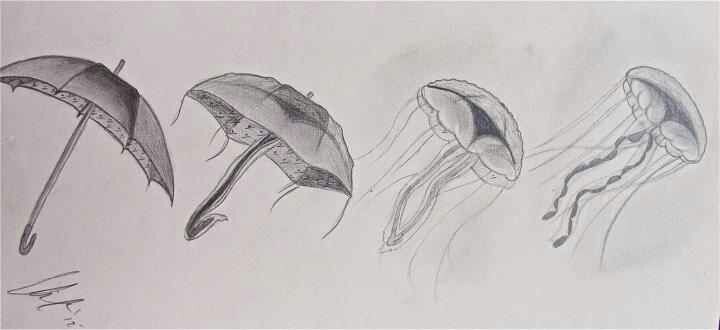 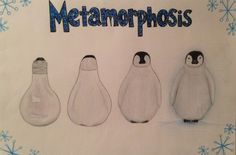 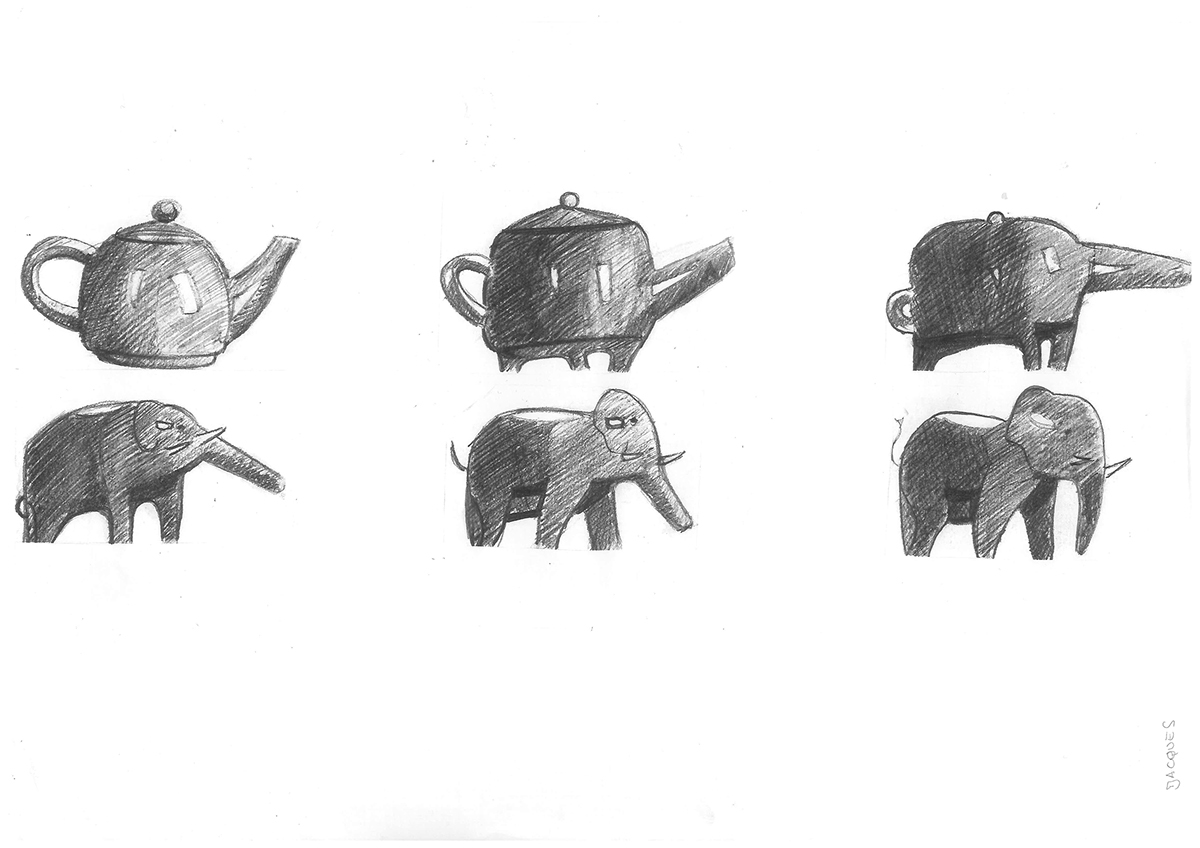 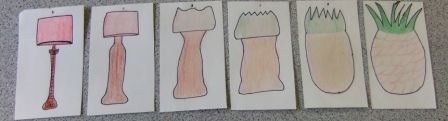 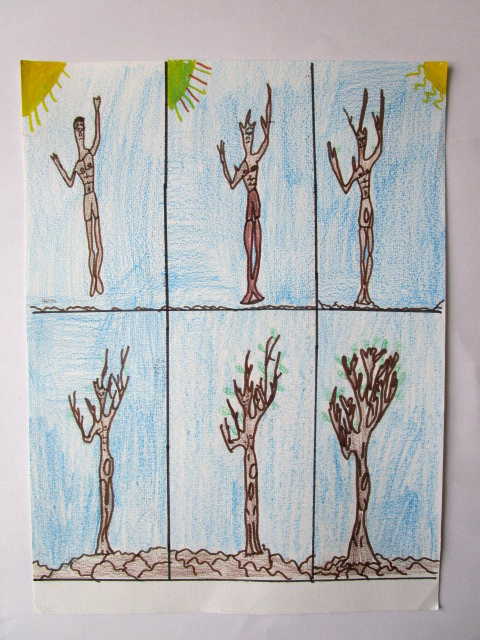 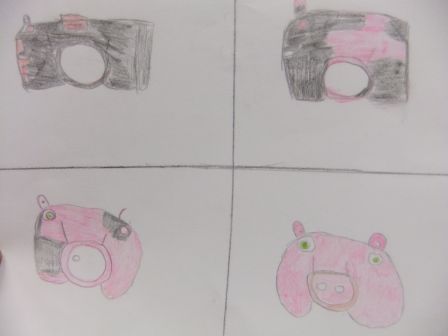 À toi de jouer ! 